Jó reggelt kívánok!A mai nap konkrétan olyan feladatok lesznek, mint a felmérőben. Szóval szemeket előre, nézzük jól meg a lapot/dokumentumot. Ma 3 feladatunk lesz, átézzük az évszakokat, utána átírunk rövid és hosszú formában is dátumokat. Előre felhívom a figyelmet pár dologra: A rövid és a hosszú formában is a The szócskával kezünkThe után a SORSZÁMNÉV jön. -pl. thirty-firstA sorszámnév után jön az OF (of) szócska, ezek után jön csak a hónapAmikor évszám is van ott, akkor páros számokat veszünk és simán leírjuk egymás mellé pl. 1968 – nineteen sixty-eight2000-2010 között írjuk úgy az évszámokat, hogy two thousand and…….pl. two thousand and fiveFigyelem, 2010 után visszatérünk a páros felosztásra- pl. 2017- twenty seventeenHa ezeket a szabályokat betartjátok akkor sikerülni fog a felmérő. Úgy, ahogy most is, a felmérőhöz is megkapjátok a ‘puska’/’lesőke’ egy részét, ami mutatja a fent leírtakat egy példával. Most pedig nézzük az első feladatot.Rakd sorba az évszakokat:WinterSpingAutumnSummer- a puska/lesőke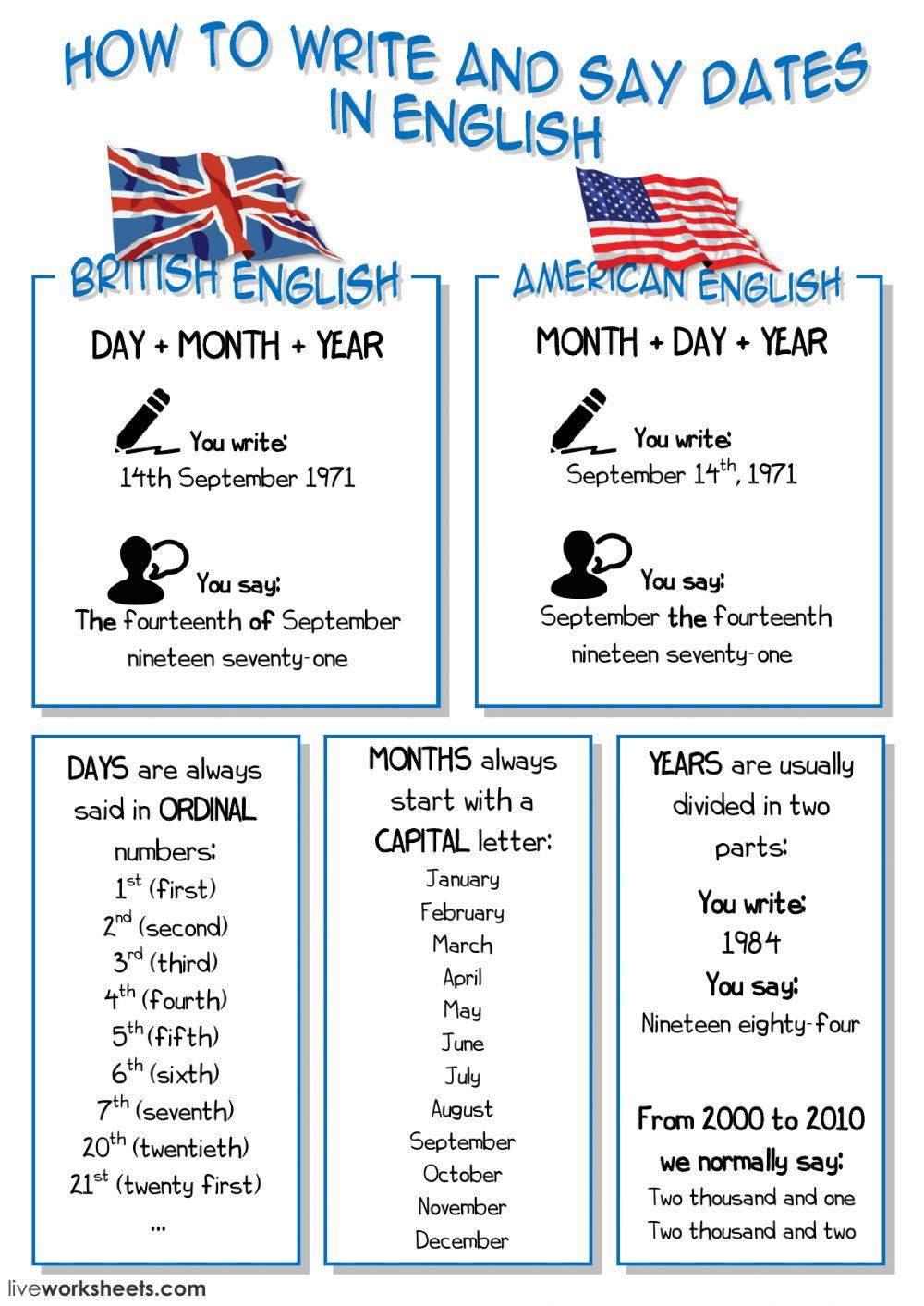 2.  Írd át a következő rövid dátumokat az beszélt forma szerinta)  21st January-______the twenty-first of January____________b) 5th June - _________________c) 15th March -_______________d) 31st December-______________e) 9th Agust - ______________Írd át a következő hosszú  dátumokat az beszélt forma szerint7 th April 2008- __________the seventh of April two thousand and eight 31st November 1999-______________________________11st October 2003-____________________________17th November 2020 - _______________________27th February 2115- _______________________Figyelem, 2010 után visszatérünk a páros felosztásra- pl. 2017- twenty seventeenA válaszokat a timeanzsszombathyho@gmail.com – email címemre küldjétek el. Ha lenne valami kérdésetek azt szintén erre az email címemre megírhatjátok vagy messengeren is nyugodtan keressetek meg – osztályfőnök ismerőse vagyok (hangüzenetek, messenger hívások esetleg videohívások is lehetnek)